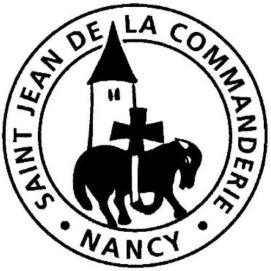 12 novembre 201732ème dimanche du Temps ordinaire  A« Voici l’époux ! Sortez à sa rencontre »Nous n’y pensons pas toujours mais le Seigneur a promis de revenir rassembler tous les hommes dans la gloire du Royaume. La Parole, ce dimanche, nous situe dans cette perspective de son retour : quel est notre désir d’aller à sa rencontre ? Dans quelle mesure sommes-nous prêts ? Sommes-nous vraiment habités par l’espérance de sa venue ?CHANT D’ENTRÉEQuand le Seigneur se montrera  E 117Quand le Seigneur se montrera trouvera-t-il au monde Un peuple ferme dans la foi dont  l’amour lui réponde ?Quand nous verrons du fond des cieux venir le Fils de l’HommeLes hommes tourneront les yeux vers ce Dieu qui les nomme.Nous entendrons du fond des temps le nom que Dieu nous donneQuand l’heure vient du Jugement, nous croyons qu’il pardonne.Le dernier jour est commencé, Dieu parmi nous s’avance.Son jour de gloire est arrivé : nous gardons l’espérance.1ère Lecture : Sg 6, 12-16La Sagesse est un don des plus précieux. Elle se met à notre portée si nous avons un cœur qui cherche Dieu.Psaume 62Mon âme a soif de toi, Seigneur, mon Dieu.Dieu, tu es mon Dieu,Je te cherche dès l’aube :Mon âme a soif de toi ;Après toi languit ma chair, Terre aride, altérée, sans eau.Je t’ai contemplé au sanctuaire, J’ai vu ta force et ta gloire.Ton amour vaut mieux que la vie :Tu seras la louange de mes lèvres !Toute ma vie je vais te bénir,Lever les mains en invoquant ton nom.Comme par un festin je serai rassasié ;Ta joie sur les lèvres, je dirai ta louange.Dans la nuit, je me souviens de toiEt je reste des heures à te parler.Oui, tu es venu à mon secours :Je crie de joie à l’ombre de tes ailes.2ème Lecture : 1 Th 4, 13-18Nous entendons souvent : « Qu’est-ce que les chrétiens ont de plus que les autres ? » Saint Paul vient nous apporter une réponse. Ecoutons-le.Évangile : Mt 25, 1-13Alléluia. Alléluia.	Veillez, tenez-vous prêts :	C’est à l’heure où vous n’y pensé pas	Que le Fils de l’homme viendra.Alléluia.	Prière des FidèlesQuelles que soient les difficultés du monde présent, ne soyons pas sans espérance. Avec sagesse et dans la foi, confions au Seigneur qui  nous aime les attentes des hommes.Tu fais de nous des veilleurs, Seigneur. 				          Garde tous les baptisés éveillés aux appels du monde pour y faire grandir la paix, nous t’en prions : R/R/	Accueille au creux de tes mains la prière de tes enfants. Tu es lumière pour tous les hommes, Seigneur.                              	   Eclaire les responsables politiques, aide-les à chercher plus de justice envers les plus pauvres, nous t’en prions : R/Tu es avec nous chaque jour, Seigneur, jusqu’à ton retour dans la gloire. Soutiens celles et ceux qui, dans la prière et la louange, sont signes de vigilance et d’amour, nous t’en prions : R/Nous te rendons grâce, Dieu notre Père, et nous te louons pour Jésus, ton Fils, notre Sauveur. Il est l’espérance de tous les hommes.Dans ta bonté, révèle à chacun ce bonheur qu’il nous donne en ton nom, toi qui règnes pour les siècles. – Amen.Le concile Vatican II a utilement rappelé l’unité des « deux tables » auxquelles le Seigneur nous invite, table de la Parole et table de l’Eucharistie.COMMUNIONLa Sagesse a dressé une tableLa Sagesse a dressé une table, elle invite les hommes au festin. Venez au banquet du Fils de l’homme ; mangez et buvez la Pâque de Dieu.1.	Je bénirai le Seigneur en tout temps,							 Sa louange est sans cesse à mes lèvres. En Dieu, mon âme trouve sa gloire, 							Que les pauvres m’entendent et soient en fête.2.	Proclamez avec moi que le Seigneur est grand, 				Exaltons tous ensemble son Nom ! J’ai cherché le Seigneur et il m’a répondu, 						de toutes mes terreurs il m’a délivré.3.	Tournez-vous vers le Seigneur et vous serez illuminés, Votre visage ne sera pas couvert de honte. Un pauvre a crié et Dieu a entendu,						       Le Seigneur l’a sauvé de toutes ses angoisses.Seigneur, que je sache tenir toujours ma lampeallumée, sans jamaisla laisser s’éteindre ;qu’elle soit en moifeu et lumièrepour mon prochain.Saint Colomban (VI°-VII° siècles)